Рассмотрев информацию председателя Поныровской (Бредихина В.И.) территориальной профсоюзной организации, президиум обкома Профсоюза отмечает, что отдел образования Администрации  Поныровского  района, райком Профсоюза, профкомы образовательных учреждений проводят определенную работу по  выполнению трудового законодательства, реализации полномочий по оплате труда, созданию условий для стимулирования труда работников.Поныровская территориальная профсоюзная организация объединяет 17 первичных организаций, охват профсоюзным членством составляет 94,5 % (463 члена Профсоюза из 490 работающих).Райком профсоюза, первичные профсоюзные организации, администрации образовательных учреждений и отдел образования Администрации Поныровского района работают в тесном контакте, выполняют обязательства, принятые в районном отраслевом соглашении, коллективных договорах образовательных учреждений, которые прошли уведомительную регистрацию в комитете по труду и занятости населения области. Вопросы соблюдения трудового законодательства, состояния социального партнерства, оплаты труда в образовательных учреждениях района рассматриваются на заседаниях президиума райкома профсоюза, заседаниях профкомов, совместных совещаниях председателей первичных профсоюзных организаций и руководителей образовательных учреждений. На заседании президиума райкома профсоюза в  феврале 2019 года рассмотрен вопрос «О реализации образовательными организациями района  полномочий по оплате труда, созданию условий для стимулирования труда работников», в  октябре 2020 года -  «О ходе  выполнении районного соглашения по регулированию социально-трудовых отношений в системе образования Поныровского района Курской области на 2019-2021 годы», «О подведении итогов выполнения коллективных договоров МКОУ «Поныровская СОШ», МКОУ «Краснооктябрьская СОШ», МКОУ «Первомайская ООШ»».В райкоме Профсоюза  ведется электронная база коллективных договоров,  проводится их экспертиза, отслеживаются сроки принятия, оказывается помощь при заключении новых.  В районе во всех образовательных учреждениях созданы и работают комиссии по регулированию социально-трудовых отношений работников. Райком Профсоюза и профсоюзные комитеты работают в составе комиссий по приемке образовательных учреждений к новому учебному году, принимают участие в разработке локальных нормативных актов учреждений, в разрешении трудовых споров и др.Внештатные технический (Радзевич Н.Н.) и правовой (Птицына Т.В.) инспекторы труда обкома Профсоюза от Поныровской ТПО, председатель Бредихина В.И. осуществляют контроль за выполнением трудового законодательства, проводят проверки его соблюдения с последующим обсуждением на заседаниях президиума райкома профсоюза, регулярно принимают участие в совместных с отделом образования совещаниях, выездах в образовательные учреждения, выступают на совещаниях, организуют обучение профсоюзного актива. Проведенные проверки показали, что в образовательных организациях со всеми работниками заключены трудовые договоры и дополнительные соглашения, соблюдается режим рабочего времени и времени отдыха работников,  порядок утверждения правил внутреннего трудового распорядка и др. Проводится большая работа по распределению учебной нагрузки на новый учебный год с участием профсоюзных комитетов. Своевременно издаются приказы, заполняются трудовые книжки и личные карточки работников (форма Т-2).  При принятии локальных нормативных актов, затрагивающих интересы работников, а также в других случаях, предусмотренных трудовым законодательством РФ, работодатели   учитывают мнение профсоюзных комитетов.Вопросы оплаты труда регулирует районное Положение об оплате труда работников муниципальных казенных учреждений по виду экономической деятельности «Образование», утвержденное Представительным Собраниям  Поныровского района № 666 от 11.12.2012г., на уровне образовательных учреждений соответствующие Положения об оплате труда. Одним из значимых разделов в районном Соглашении между отделом образования Администрации Поныровского района  и территориальной профсоюзной организацией, заключенном с участием Главы Администрации, коллективных договорах образовательных учреждений  является «Оплата труда и нормы труда», одним из приложений (как правило) к коллективным договорам являются Положения по оплате труда образовательных организаций, в  соответствии с которыми работникам образовательных организаций своевременно и в полном объёме выплачивается заработная плата, предоставляются льготы и социальные гарантии, создаются оптимальные условия для повышения квалификации и аттестации педагогических кадров.Условия оплаты труда руководителей образовательных учреждений определены учредителем - Администрацией Поныровского района заместителей, педагогических работников - локальными нормативными актами образовательных учреждений. Образовательные учреждения при необходимости своевременно вносят  изменения в Положения об оплате труда. В работе по совершенствованию отраслевой системы оплаты труда (разработке и принятии нормативных документов, определении критериев и распределении выплат стимулирующего характера и т.д.) активное участие принимают райком Профсоюза, профкомы образовательных учреждений. 	В  отделе образования, образовательных учреждениях действуют комиссии по распределению стимулирующих выплат, в состав которых входят представители профсоюзных комитетов. Заработная плата педагогических работников обеспечивается в соответствии с «дорожной картой» по достижению уровня оплаты труда, предусмотренного Указом Президента Российской Федерации №597 «О мероприятиях по реализации государственной социальной политики».В районе отделом образования совместно с райкомом  Профсоюза регулярно проводится мониторинг состояния оплаты труда в отрасли. Средняя заработная плата работников за  пять месяцев 2021 года  составила: по педработникам общеобразовательных учреждений – 35127,47руб. (в 2020г. -31456,55руб.), в т. ч. учителей – 35248,61 руб. (в 2020г. – 31773,01руб.); педработников дошкольных учреждений – 28066,82 руб. (в 2020 г. – 26100,12руб.), педагогических работников дополнительного образования -35810,19 (в 2020г. – 32120,90), директоров школ – 36256,41 руб. (в 2020 г. – 35507,25 руб.), заведующих дошкольных учреждений – 28387,13 руб. (в 2020г. – 27640,76 руб.), прочего персонала школ  – 14603,77 руб. (в 2020г. -13355,38 руб.), прочего персонала дошкольных учреждений – 14107,32 руб. (в 2020г. – 13620,90 руб.). Всем работникам ежемесячно выдаются расчетные листки.В полном объёме производятся выплаты по реализации  статей 11, 12 Закона № 121-ЗКО «Об образовании в Курской области», закрепленные, с учетом полномочий, в муниципальных нормативных правовых актах и локальных актах образовательных организаций,  предоставляются меры социальной поддержки по оплате жилого помещения с отоплением и освещением (в 2020 году – 369 человек, 7028,8 тыс. руб., за 5 месяцев 2021 года – 382 человека, 5528,9 тыс. руб.),  по оплате проезда к месту работы и обратно (41 человек, 375,5 тыс. руб.), 6 человек получают  возмещение расходов на уплату процентов по кредитам на приобретение жилья – 352,9 тыс. руб. Медосмотр проводится полностью за счет средств работодателя.В соответствии с Региональным и территориальным отраслевым Соглашением работодатель по соответствующим заявлениям сохраняет педагогическим работникам размеры ставок заработной платы (окладов), должностных окладов с учетом имевшейся ранее  квалификационной категории: работникам, которым до пенсии осталось не более трех лет, до достижения пенсионного возраста; работникам, у которых в период нахождения в отпуске по уходу за ребенком до достижения им возраста трех лет или в течение 1 года после выхода из соответствующего отпуска истек срок действия квалификационной категории и в других случаях.Работникам, награжденным ведомственными наградами, имеющим почетные звания, выплачивается ежемесячная стимулирующая выплата в размере 20% должностного оклада; единовременное пособие в размере трех должностных окладов (ставок) – при увольнении в связи с выходом на пенсию, материальная помощь в размере двух должностных окладов (ставок) в связи с юбилейными датами, длительной болезнью и другим основаниям.Райком Профсоюза совместно с отделом образования, районным методическим кабинетом создают условия для повышения квалификации работников, лучших из них ежегодно представляют к различным наградам, что, безусловно, не только мотивирует работников к повышению профессионализма, но и увеличивает оплату их труда.Отдел образования Администрации Поныровского района совместно с районной профсоюзной организацией проводят работу по созданию условий для привлечения и закрепления молодых специалистов  в отрасли.Всем молодым специалистам в течение первых трех лет работы устанавливается повышающий коэффициент в размере 1,3 к окладу (ставке). В 2020 году в сельские школы района прибыли 6 молодых специалистов, всем им выплатили единовременное пособие в размере 6 должностных окладов на обзаведение хозяйством (учителя начальных классов в МКОУ «Брусовская СОШ» - Карачевцева М.Р. и  МКОУ «Первомайская ООШ» - Воронина О.В.;  в МКОУ «Горяйновская ООШ» - учитель рисования Пахомова Н.Е. и учитель информатики Тубольцева О.С.; в МКОУ «Нижнесмородинская СОШ» - учитель русского языка и литературы Логачева Е.И. и физической культуры – Кишкенебасов А.М.). В 2019 году 5  молодых специалистов, прибывшие  в сельские школы района, также получили 6   должностных окладов на обзаведение хозяйством.  В районе создана  муниципальная методическая служба поддержки молодых педагогов «Учитель-Мастер», направленная  на оказание адресной помощи молодым специалистам. В образовательных учреждениях района разработаны Положения о наставничестве, в соответствии с которыми за молодыми специалистами закреплены опытные педагоги-наставники, осуществляющие системную поддержку по разным направлениям (работа с документацией, учебным планом, рабочей программой, методическая помощь по разным направления работы). Ежегодно райком чествуют молодых специалистов на августовских совещаниях, вручают им приветственные адреса и подарки. С целью мотивации молодежи к закреплению в отрасли образования, содействия их профессиональному росту, молодые педагоги привлекаются к участию в профессиональных и творческих конкурсах. Так, в 2019 году в областном конкурсе «Учитель года России» принимал участие и занял 3-е место Хохлов Александр Юрьевич – учитель фичической культуры МКОУ «Березовецкая ООШ», в 2021 году финалисткой этого конкурса стала учитель английского языка МКОУ «Нижнесмородинская СОШ» Бирюкова Наталья Юрьевна.В районной организации создан и работает  Молодежный совет, который возглавляет Ломакин Андрей Сергеевич, учитель МКОУ «Поныровская СОШ». Молодежный совет содействуют выявлению и решению проблем молодых педагогов, старается вовлекать их в активную профсоюзную жизнь. На счету Молодежного совета немало значимых дел: «Олимпийские игры педагогов района», районные турслеты учителей, участие в акции «Скажи «Спасибо» своему учителю». Члены районного Молодежного совета, молодые специалисты принимают участие в областной профсоюзной Молодежной педагогической школе.Однако, несмотря на проводимую работу райкомом Профсоюза, профкомами образовательных учреждений, отделом образования Администрации Поныровского района и руководителями образовательных учреждений по соблюдению трудового законодательства, созданию условий для стимулирования труда работников, в районе ещё имеются нерешенные проблемы. Так, не во всех случаях осуществляется учет мотивированного мнения профсоюзного комитета при принятии работодателями решений, затрагивающих интересы работников (при принятии локальных нормативных актов, установлении стимулирующих выплат работникам и др.). В проверенных образовательных организациях не до конца упорядочена система выплат стимулирующего характера. Критерии эффективности деятельности образовательных учреждений, их руководителей и работников учреждения для оценивания качества труда и установления выплат стимулирующего характера, принятые самим учреждением, не всегда соответствуют критериям, указанным в приказах и протоколах комиссий по установлению стимулирующих выплат. Кроме того, имеются факты отсутствия ознакомления работников с  приказами: о приеме на работу, переводе, увольнении, отпусках и различных выплатах и т.д.Всего 49% всех педагогов Поныровского района имеют квалификационную категорию, из них высшую — 11 чел., I квалификационную категорию — 127 человек, в том числе в дошкольных образовательных учреждениях - 19. Требует улучшения информационное сопровождение деятельности райкома  профсоюза, в том числе в вопросах реализации трудового законодательства. Отсутствует сайт районной организации, всего у 9 ППО имеются странички на сайтах образовательных учреждений. Президиум обкома ПрофсоюзаПОСТАНОВЛЯЕТ: 1. Поныровскому райкому Профсоюза (председатель – Бредихина В.И.), профсоюзным комитетам образовательных учреждений совместно с отделом образования района, руководителями образовательных учреждений продолжить работу по реализации трудового законодательства, совершенствованию системы оплаты труда и созданию условий для стимулирования труда работников.С этой целью:-  принять меры к устранению недостатков, отмеченных в ходе выездной проверки, обсудить их на совместном семинаре-совещании;- райкому Профсоюза, внештатному правовому инспектору регулярно осуществлять контроль за выполнением трудового законодательства в образовательных учреждениях района, по вопросам оплаты труда, регулярно анализировать на заседаниях райкома Профсоюза, профсоюзных комитетов, на совместных совещаниях с работодателями результаты проводимых проверок, принимать меры к устранению выявленных нарушений; - внести изменения в положения  о выплатах стимулирующего характера образовательных организаций по упорядочиванию процедуры распределения и установления выплат стимулирующего характера, включающую: оценочный  лист, рассмотрение комиссией по выплатам стимулирующего характера (протоколы комиссии), подготовка проекта приказа руководителем, направление его в профсоюзный комитет для дачи мотивированного мнения, предоставление руководителю выписки о мотивированном мнении в письменной форме, ознакомление работников с приказом под роспись в 3-х дневный срок;- активизировать работу по мотивации педагогов к повышению профессиональной квалификации, аттестации на квалификационные категории; - принять меры к неукоснительному соблюдению статей 371, 372 Трудового кодекса РФ о принятии руководителями локальных нормативных актов с учетом мотивированного мнения (по согласованию)  профсоюзных комитетов в соответствии с п.11.10 Регионального отраслевого соглашения между комитетом образования и науки Курской области и Курской областной организацией профессионального союза работников народного образования и науки РФ на 2019-2021 годы и п. 10.10. Районного соглашения по регулированию социально-трудовых отношений в системе образования Поныровского района Курской области на 2019-2021 годы;- своевременно знакомить работников под роспись с локальными нормативными актами, связанными с их трудовой деятельностью, в соответствии со статьей 22  Трудового кодекса РФ;-  осуществлять постоянный контроль  за предоставлением  социальных льгот и гарантий работникам.2. Поныровскому райкому Профсоюза:- совершенствовать систему информирования профсоюзного актива, членов Профсоюза по правовым вопросам, вопросам оплаты труда и др., о результатах работы коллегиальных выборных органов Профсоюза, областной, территориальной, первичных профсоюзных организаций через практику ежегодного публичного отчета райкома Профсоюза и профкомов ППО, электронную почту, мессенджеры, издание буклетов, информационных листков и т.д.;- совместно с районным Молодежным  советом оказывать консультативную и практическую помощь молодым педагогам в профессиональном становлении; - создать  и поддерживать в актуальном состоянии содержание сайта территориальной профсоюзной организации, а также страничек ППО на сайтах образовательных организаций.3. Председателю Поныровской ТПО Бредихиной В.И. предоставить в обком Профсоюза информацию о результатах проделанной работы до 1 ноября 2021 года.4. Контроль за выполнением данного постановления возложить на правового инспектора труда обкома Профсоюза Антопольского К.В., главного специалиста обкома Профсоюза Ужакину З.А. 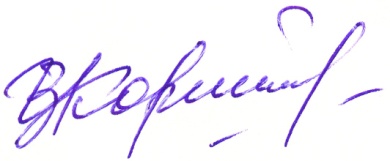 Председатель Курской областнойорганизации Профсоюза							И.В. Корякина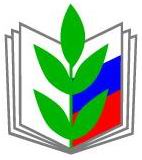 ПРОФСОЮЗ РАБОТНИКОВ НАРОДНОГО ОБРАЗОВАНИЯ И НАУКИ РОССИЙСКОЙ ФЕДЕРАЦИИ(ОБЩЕРОССИЙСКИЙ ПРОФСОЮЗ ОБРАЗОВАНИЯ)КУРСКАЯ ОБЛАСТНАЯ ОРГАНИЗАЦИЯПРЕЗИДИУМ ПОСТАНОВЛЕНИЕПРОФСОЮЗ РАБОТНИКОВ НАРОДНОГО ОБРАЗОВАНИЯ И НАУКИ РОССИЙСКОЙ ФЕДЕРАЦИИ(ОБЩЕРОССИЙСКИЙ ПРОФСОЮЗ ОБРАЗОВАНИЯ)КУРСКАЯ ОБЛАСТНАЯ ОРГАНИЗАЦИЯПРЕЗИДИУМ ПОСТАНОВЛЕНИЕПРОФСОЮЗ РАБОТНИКОВ НАРОДНОГО ОБРАЗОВАНИЯ И НАУКИ РОССИЙСКОЙ ФЕДЕРАЦИИ(ОБЩЕРОССИЙСКИЙ ПРОФСОЮЗ ОБРАЗОВАНИЯ)КУРСКАЯ ОБЛАСТНАЯ ОРГАНИЗАЦИЯПРЕЗИДИУМ ПОСТАНОВЛЕНИЕПРОФСОЮЗ РАБОТНИКОВ НАРОДНОГО ОБРАЗОВАНИЯ И НАУКИ РОССИЙСКОЙ ФЕДЕРАЦИИ(ОБЩЕРОССИЙСКИЙ ПРОФСОЮЗ ОБРАЗОВАНИЯ)КУРСКАЯ ОБЛАСТНАЯ ОРГАНИЗАЦИЯПРЕЗИДИУМ ПОСТАНОВЛЕНИЕПРОФСОЮЗ РАБОТНИКОВ НАРОДНОГО ОБРАЗОВАНИЯ И НАУКИ РОССИЙСКОЙ ФЕДЕРАЦИИ(ОБЩЕРОССИЙСКИЙ ПРОФСОЮЗ ОБРАЗОВАНИЯ)КУРСКАЯ ОБЛАСТНАЯ ОРГАНИЗАЦИЯПРЕЗИДИУМ ПОСТАНОВЛЕНИЕПРОФСОЮЗ РАБОТНИКОВ НАРОДНОГО ОБРАЗОВАНИЯ И НАУКИ РОССИЙСКОЙ ФЕДЕРАЦИИ(ОБЩЕРОССИЙСКИЙ ПРОФСОЮЗ ОБРАЗОВАНИЯ)КУРСКАЯ ОБЛАСТНАЯ ОРГАНИЗАЦИЯПРЕЗИДИУМ ПОСТАНОВЛЕНИЕПРОФСОЮЗ РАБОТНИКОВ НАРОДНОГО ОБРАЗОВАНИЯ И НАУКИ РОССИЙСКОЙ ФЕДЕРАЦИИ(ОБЩЕРОССИЙСКИЙ ПРОФСОЮЗ ОБРАЗОВАНИЯ)КУРСКАЯ ОБЛАСТНАЯ ОРГАНИЗАЦИЯПРЕЗИДИУМ ПОСТАНОВЛЕНИЕ     27 мая 2021 года     27 мая 2021 годаг. Курскг. Курскг. Курск№10-01                             №10-01                             О совместной работе органа, осуществляющего управление в сфере образования, руководителей образовательных учреждений и профсоюзных организаций Поныровского района по соблюдению трудового законодательства, совершенствованию отраслевой системы оплаты труда, созданию условий для стимулирования труда работников Ужакина З.А., Антопольский К.В., Бредихина В.И.О совместной работе органа, осуществляющего управление в сфере образования, руководителей образовательных учреждений и профсоюзных организаций Поныровского района по соблюдению трудового законодательства, совершенствованию отраслевой системы оплаты труда, созданию условий для стимулирования труда работников Ужакина З.А., Антопольский К.В., Бредихина В.И.О совместной работе органа, осуществляющего управление в сфере образования, руководителей образовательных учреждений и профсоюзных организаций Поныровского района по соблюдению трудового законодательства, совершенствованию отраслевой системы оплаты труда, созданию условий для стимулирования труда работников Ужакина З.А., Антопольский К.В., Бредихина В.И.О совместной работе органа, осуществляющего управление в сфере образования, руководителей образовательных учреждений и профсоюзных организаций Поныровского района по соблюдению трудового законодательства, совершенствованию отраслевой системы оплаты труда, созданию условий для стимулирования труда работников Ужакина З.А., Антопольский К.В., Бредихина В.И.О совместной работе органа, осуществляющего управление в сфере образования, руководителей образовательных учреждений и профсоюзных организаций Поныровского района по соблюдению трудового законодательства, совершенствованию отраслевой системы оплаты труда, созданию условий для стимулирования труда работников Ужакина З.А., Антопольский К.В., Бредихина В.И.